З Міжнародним днем захисту дітей1 червня, перший день літа, в який відзначається Міжнародний день захисту дітей. Це свято – нагадування суспільству про необхідність захищати права дитини, щоб усі діти росли щасливими, навчалися, займалися улюбленою справою і в майбутньому стали чудовими батьками та громадянами своєї країни. Особливо важливим цей день видається під час війни в Україні.   Діти – маленькі частинки великого щастя, ім’я якому – Життя! Діти – це диво, яке наповнює життя кожного дорослого щирою радістю і теплотою. Діти так потребують любові, турботи і батьківської ласки! Так хочеться, щоб кожне дитяче серце не було обділене цим маленьким щастям. У День Захисту Дітей бажаємо кожній дитині міцної сім’ї і всього необхідного для безтурботного дитинства. Нехай дитячі посмішки висвітлюють нашу планету, і кожен із маленьких мешканців нашої землі буде здоровим і щасливим.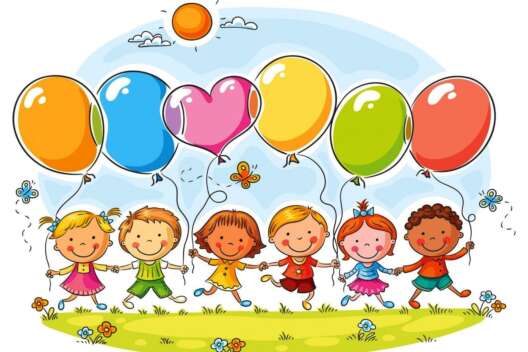 